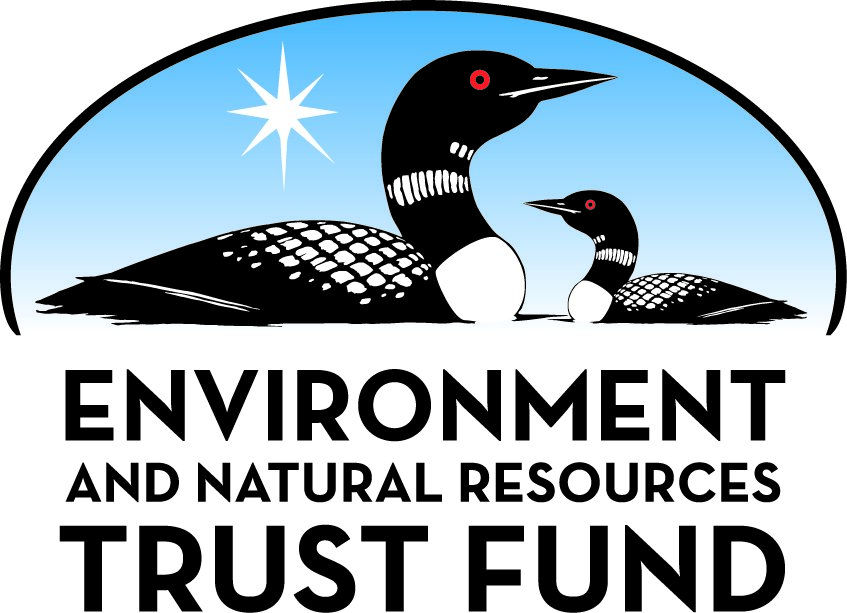 Environment and Natural Resources Trust FundM.L. 2021 Approved Work PlanGeneral InformationID Number: 2021-058Staff Lead: Corrie LayfieldDate this document submitted to LCCMR: July 21, 2021Project Title: Pollinator Central II: Habitat Improvement With Community MonitoringProject Budget: $631,000Project Manager InformationName: Rebecca TuckerOrganization: Great River GreeningOffice Telephone: (651) 272-3982Email: rtucker@greatrivergreening.orgWeb Address: https://www.greatrivergreening.org/Project ReportingDate Work Plan Approved by LCCMR: July 20, 2021Reporting Schedule: February  1 / August  1 of each year.Project Completion: June 30, 2024Final Report Due Date: August 14, 2024Legal InformationLegal Citation: M.L. 2021, First Special Session, Chp. 6, Art. 6, Sec. 2, Subd. 08cAppropriation Language: $631,000 the first year is from the trust fund to the commissioner of natural resources for an agreement with Great River Greening to restore and enhance pollinator habitat in the metropolitan area to benefit pollinators and people and to build knowledge of the impact through community-based monitoring.Appropriation End Date: June 30, 2024NarrativeProject Summary: We will restore and enhance 116 acres of pollinator habitat on 11 sites around the metro to benefit pollinators and people, and build knowledge of the impact through community-based monitoring.Describe the opportunity or problem your proposal seeks to address. Include any relevant background information.Current urban corridors are largely undeveloped habitat for pollinators, often with open mowed turf serving as boundaries between pavement and other impermeable surfaces. These patches of vegetation can be opportunities for municipalities, cities, and utilities to develop low-maintenance, high reward ecological areas that benefit both the pollinator community as well as the neighborhoods that these parks, schools, and public spaces serve. In addition to the restoration and establishment of pollinator habitat for imperiled species, there is an opportunity for stewardship, community education, and hands on monitoring in an effort to understand how pollinators interact with these urban spaces.What is your proposed solution to the problem or opportunity discussed above? i.e. What are you seeking funding to do? You will be asked to expand on this in Activities and Milestones.Following recommendations from the Governor's Committee on Pollinator Protection and other habitat assessment guides, we will restore habitats in urban, suburban, and rural landscapes to support a 'hopscotch' corridor for pollinators, as well as improve core habitat areas. Turf conversion of small, high quality patches will join grassland, edge, wetland, shoreline, and limited amounts of forest and woodland all within flight distance of year-round habitat. 

Proposed implementation will follow recommendations provided by the Habitat Assessment Guide for Rusty Patched Bumble Bee (Xerces), the U.S. Fish and Wildlife Service Monarch Conservation Database and other guides, field surveys and expert review. Emphasis will be placed on adjacency within a landscape mosaic to provide forage habitat throughout the year, as determined by using state-of-the-art pollinator habitat ‘core and - patches’ adjacency mapping analysis. Restoration and enhancement activities will be guided by ecological plans, and implemented by a variety of labor forces including subcontractors, field crews, landowner in-kind, and volunteers.What are the specific project outcomes as they relate to the public purpose of protection, conservation, preservation, and enhancement of the state’s natural resources? These improvements will increase floral resources and improve nesting and over-wintering habitat for pollinators, while engaging a total of 350 habitat volunteers in field activities. In addition, we will monitor every site through a number of direct pollinator monitoring techniques, guided by Xerces Society and U of M Bee Lab, to collect useful data on pollinator response to habitat improvements, effectively engaging 75 community scientists in monitoring efforts by requiring reasonable time, skill, and expense, making the approach scalable. A final report will be generated and disseminated that will help guide the implementation in future phases of this program.Project LocationWhat is the best scale for describing where your work will take place?  
	Region(s): MetroWhat is the best scale to describe the area impacted by your work?  
	Region(s): MetroWhen will the work impact occur?  
	During the Project and In the FutureActivities and MilestonesActivity 1: Pollinator Habitat Restoration and EnhancementActivity Budget: $544,000Activity Description: 
Habitat restoration and enhancement steps will typically follow: Site selection and ranking; habitat improvement plan including goals, timelines, plans for labor forces such as volunteers, landowners, Greening crew, subcontractors and partners, and long term management; site preparation, installation, establishment; and monitoring throughout. We will restore pollinator habitat with a focus on Species of Greatest Conservation Need bumble bee species and monarch butterflies on public and protected private locations through a pollinator corridor following the Mississippi River throughout the Twin Cities metro area, contributing to the multi-phase "Pollinator Central" effort extending from Hastings to St. Cloud. 

Following recommendations from the Governor’s Committee and others, we will include non-traditional habitat areas, with this phase focusing on turf conversions of trail-sides adjacent to traditional habitat cores. Typical restoration activities will include prairie and savanna restoration; wetland and shoreline restoration and enhancement; judicious use of invasive removal and woodland restoration, restricted in size and to locations that are adjacent to season-long habitat emphasizing forbs, select flowering shrubs and trees, and habitat needs for overwintering and nesting. Restoration and enhancement activities will be implemented guided by ecological plans, and implemented by a variety of labor forces including subcontractors, field crews, landowner in-kind, and volunteers.Activity Milestones: Activity 2: Community Science Pollinator MonitoringActivity Budget: $87,000Activity Description: 
Monitoring will include timed vegetation meanders, and pollinator assessment using guides such as Rusty Patched Bumble Bee Habitat Assessment guide (Xerces Society). Direct pollinator monitoring guided and developed by Xerces Society and U of M Bee Lab will encompass a suite of approaches including citizen science techniques of timed meander counts on half the sites, with training; non-lethal bumble bee capture with expert identification 7 times over 3 years on one site, non-lethal photography with expert identification at 3 sites. 

Monitoring will occur pre and post restoration/enhancement to determine the pollinator habitat value of the site and the response to the improvements. This monitoring will potentially take several forms and at escalating levels of rigor: the simplest monitoring will include a timed count of 3 categories of pollinators (honey bees vs. native bees vs. other floral visitors); catch and release surveys of bumble bees with expert identification following MN Native Bee Survey and Midwest Guide to Bumble Bee Monitoring (Xerces Society) methods; and camera ‘trapping’ using skilled photographers and expert identification using guidelines established by the USFWS for monitoring bumble bee communities and new approaches being developed by Xerces Society and the Bee Lab for other groups.Activity Milestones: DisseminationDescribe your plans for dissemination, presentation, documentation, or sharing of data, results, samples, physical collections, and other products and how they will follow ENRTF Acknowledgement Requirements and Guidelines. 
Great River Greening will coordinate multiple volunteer events and widely distribute digital media to showcase individual projects and educate the community on the specific restoration and enhancement work being done. This will include e-news letters, social media, and online articles written with partners on their websites, describing the activities as well as the benefits these activities have to the natural environment and the surrounding communities.  

We will also document the method and results of the pollinator insect monitoring on these restoration sites. The collected data will be given to the site partners individually and collectively, as well as disseminated in the form of written summaries and presentations and talks to the site owners and general conservation community. This will allow other restoration practitioners as well as the general public to use the knowledge gained on successful pollinator habitat improvement techniques on projects of their own in the future.

The Environmental and Natural Resource Trust Fund will be acknowledged in all dissemination, as well as with on site signage as required by the associated guidelines.Long-Term Implementation and FundingDescribe how the results will be implemented and how any ongoing effort will be funded. If not already addressed as part of the project, how will findings, results, and products developed be implemented after project completion? If additional work is needed, how will this be funded? 
This is the second phase of the Pollinator Central program as funded by the LCCMR appropriations (pending legislation as this application is being submitted), and owing to the volume of interest we have received each time we have released RFPs to land-owning partners, we anticipate that there will be critical need and opportunity for future multiple phases in this Pollinator Central corridor. These projects are well matched by cash and in-kind funding from landowners and other sources, and the landowners will commit to long term maintenance of the restoration sites. The restoration monitoring information will be disseminated with grant assistance.Other ENRTF Appropriations Awarded in the Last Six YearsBudget SummaryClassified Staff or Generally Ineligible ExpensesNon ENRTF FundsAcquisition and RestorationParcel ListRestoration1. Provide a statement confirming that all restoration activities completed with these funds will occur on land permanently protected by a conservation easement or public ownership. 
All restoration activities completed with these funds will occur on land permanently protected by a conservation easement or public ownership.2. Summarize the components and expected outcomes of restoration and management plans for the parcels to be restored by your organization, how these plans are kept on file by your organization, and overall strategies for long-term plan implementation. 
Restoration plans include target community, timelines, methods, budgets and long term maintenance. These plans are filed electronically by unique project numbers and can be referenced by staff or landowner as required by the needs of the site.3. Describe how restoration efforts will utilize and follow the Board of Soil and Water Resources “Native Vegetation Establishment and Enhancement Guidelines” in order to ensure ecological integrity and pollinator enhancement. 
All plans will follow the most recent version Board of Soil and Water Resources “Native Vegetation Establishment and Enhancement Guidelines” in order to ensure ecological integrity and pollinator enhancement.4. Describe how the long-term maintenance and management needs of the parcel being restored with these funds will be met and financed into the future. 
Long-term maintenance and management needs of the parcel being restored with these funds become the responsibility of the landowner. Greening seeks to assist when possible.5. Describe how consideration will be given to contracting with Conservation Corps of Minnesota for any restoration activities. 
Great River Greening contacts the Conservation Corps of Minnesota once the grant is secured to seek their interest for any restoration activities.6. Provide a statement indicating that evaluations will be completed on parcels where activities were implemented both 1) initially after activity completion and 2) three years later as a follow-up. Evaluations should analyze improvements to the parcel and whether goals have been met, identify any problems with the implementation, and identify any findings that can be used to improve implementation of future restoration efforts at the site or elsewhere. 
Evaluations will be completed during the process including initially after activity completion and three years later as a follow-up. Evaluations will analyze improvements to the parcel and whether goals have been met, identify any problems with the implementation, and identify any findings that can be used to improve implementation of future restoration efforts at the site or elsewhere.AttachmentsRequired AttachmentsMapFile: Alternate Text for MapM.L. 2021 Pollinator Central II - Great River Greening map of proposed project sites on a Minnesota county map surrounded by pictures of people and pollinators....Financial CapacityFile: Board Resolution or LetterOptional AttachmentsSupport Letter or OtherDifference between Proposal and Work PlanDescribe changes from Proposal to Work Plan StageBudgets and acreage totals for individual projects were evaluated for scalability and adjusted accordingly, with reductions to the professional / technical contracts, supplies, and Greening staff labor made where applicable. Volunteer and monitoring event expenses, personnel time, and impacted number of volunteers were reduced proportionately according to the scaled number of events to be held. One project was reduced to a zero budget but retained in the overall plan as a potential possibility. Non ENRTF Funds Contributed were reduced proportionately to the reduction in project size and anticipated Outdoor Heritage Fund appropriation value. A reporting schedule of Feb 1 and Aug 1 was requested and approved. The public ownership of Linear Park was confirmed and updated. The milestones were clarified to include measurable outcomes. The miles in the Garlough and Marthaler Parks parcel were successfully changed from 0.34 miles to 0 miles.

(July 8, 2021, RCT) - Background check form was completed and attached to the workplan. The University of Minnesota and Xerces Society budgets were changed to Sub-awards. Lower Landing acreage and budgets (which had already been zeroed out in the previous changes) was updated to "No longer being considered".

(July 15, 2021, RTC) - Comment 1113 - Budget lines for the Operations and Finance Directors were removed, totals were reallocated into applicable non-director staff, total personnel budget and activity budget totals remain the same. Comment 1114 - Completed Background Check Certification Form attached again with no title changes.Additional Acknowledgements and Conditions: The following are acknowledgements and conditions beyond those already included in the above workplan:Do you understand and acknowledge the ENRTF repayment requirements if the use of capital equipment changes? 
	N/ADo you agree travel expenses must follow the "Commissioner's Plan" promulgated by the Commissioner of Management of Budget or, for University of Minnesota projects, the University of Minnesota plan? 
	Yes, I agree to the Commissioner's Plan.Does your project have potential for royalties, copyrights, patents, or sale of products and assets? 
	NoDo you understand and acknowledge IP and revenue-return and sharing requirements in 116P.10? 
	N/ADo you wish to request reinvestment of any revenues into your project instead of returning revenue to the ENRTF? 
	N/ADoes your project include original, hypothesis-driven research? 
	NoDoes the organization have a fiscal agent for this project? 
	NoDescriptionCompletion DateSite selection and management plan completion for 11 sites.June 30, 2022Restoration and enhancement completion on 11 sites for a total of 116 acres.June 30, 2024DescriptionCompletion DatePre-restoration baseline surveys for each of the 11 sites.June 30, 2022Site specific monitoring plan - 5 (citizen surveys), 3 (photographic surveys), 1 (bumblee capture surveys).June 30, 2022Data collection for all surveys complete, final report on initial findings on all 11 sites.June 30, 2024NameAppropriationAmount AwardedUpland and Shoreline Restoration in Greater Metropolitan AreaM.L. 2014, Chp. 226, Sec. 2, Subd. 06g$300,000Metro Conservation Corridors Phase VIII - Enhancing Restoration Techniques for Improved Climate Resilience and Pollinator ConservationM.L. 2015, Chp. 76, Sec. 2, Subd. 08f$400,000Upland, Wetland, and Shoreline Restoration in Greater Metropolitan AreaM.L. 2016, Chp. 186, Sec. 2, Subd. 08g$509,000Community Stewardship to Restore Urban Natural Resources - Phase TenM.L. 2017, Chp. 96, Sec. 2, Subd. 08i$524,000Category / NameSubcategory or TypeDescriptionPurposeGen. Ineli gible% Bene fits# FTEClass ified Staff?$ AmountPersonnelGrant AdministratorTracks grant budget, project budgets, develops status reports and amendments24%0.36$27,700Accounting MangerProcesses reimbursement requisitions24%0.12$11,200Events & Outreach CoordinatorConducts day to day tasks to support volunteer acquisition and event execution21%0.27$11,400Events & Outreach ManagerManages all tasks related to volunteer acquisition, event development and event execution21%0.45$24,100Field TechnicianConducts on-site work to support project deliverables9%0.69$22,900Field Crew CoordinatorOversees day to day activities of Field Technicians9%0.45$18,700Program/Project Manager EcologistManages day to day project execution, crew, contractors, project deliverables, budget and timeline.17%1.02$86,800Communications ManagerDevelop communicaitons for events21%0.03$1,000Sub Total$203,800Contracts and ServicesUniversity of Minnesota Bee LaboratorySub awardIdentify bumble bee species from photographs at 750-1,000 specimens per 40 hours, including data management and analysis. Time and materials basis. Single-source provider selected due to the unique and expert set of skills required for these tasks.  This contract will be executed as part of Activity 2.0.12$23,800Xerces SocietySub awardLead approximately seven public bumble bee monitoring events, three citizen and GRG staff training workshops, and provide expert support for monitoring efforts. Single-source provider selected due to the unique and expert set of skills required for these tasks. This contract will be executed as part of Activity 2.0.12$33,400Restoration and Enhancement sub-contracts following state competitive RFP requirementsProfessional or Technical Service ContractWe expect that multiple contracts will be engaged to provide the following types of services: site preparation, turf removal, invasive species control, native species planting, woody harvest / thinning, forestry mowing, herbicide treatment, prescribed fire, haying, and other activities. These contracts will be executed as part of Activity 1.1.17$220,600Sub Total$277,800Equipment, Tools, and SuppliesTools and SuppliesActivity 2 Tools & SuppliesSampling Supplies to support monitoring project deliverables$1,500Tools and SuppliesActivity 1 Tools & SuppliesSeeds, plugs, herbicide, tools for R/E activities conducted by Greening crew, volunteers, and landowners as needed to satisfy project deliverables$112,700Sub Total$114,200Capital ExpendituresSub Total-Acquisitions and StewardshipSub Total-Travel In MinnesotaMiles/ Meals/ LodgingSupport on-site visits as needed to accomplish deliverables.  (Activity 1 and Activity 2)$5,500Sub Total$5,500Travel Outside MinnesotaConference Registration Miles/ Meals/ LodgingAcrtivity 2 travelDissemination at 2 conferences @ $500 each including out of state travel.X$1,000Sub Total$1,000Printing and PublicationPrintingActivity 2 PrintingPromotional material for volunteer acquisition, signage for event site instructions and logistics.$900PrintingActivity 1 PrintingPromotional material for volunteer acquisition, signage for event site instructions and logistics.$1,000Sub Total$1,900Other ExpensesVolunteer Event Related ExpensesTent, table, chairs, food, latrine, etc., as required to support project volunteer event deliverables and the promotion of LCCMR strategy and objecitves to citizen volunteersX$26,800Sub Total$26,800Grand Total$631,000Category/NameSubcategory or TypeDescriptionJustification Ineligible Expense or Classified Staff RequestTravel Outside MinnesotaConference Registration Miles/Meals/LodgingAcrtivity 2 travelThese conferences are to be determined during the year of presentation, but Society for Ecological Restoration Midwest-Great Lakes Chapter is one example; dissemination of information outside of Minnesota is of regional significance and funding is required to do so.
Other ExpensesVolunteer Event Related ExpensesVolunteer Event Related expenses will support volunteer hours needed to accomplish project deliverables and to provide education to volunteers on the ecological benefits of the project and awareness of LCCMR's commitment and funding to these projects.
CategorySpecific SourceUseStatusAmountStateIn-KindOutdoor Heritage FundFunding from the OHF to be used on the same project sites for restoration and enhancement activities that cannot be funded by this LCCMR grant.Potential$250,000State Sub Total$250,000Non-StateCashLandowner and partners combinedA variety of expenses directly related to the individual landowner or partners sites such as contracting, material purchase, or indirect expenses related to management of the projects.Pending$106,250In-KindTotal of 425 volunteers at $24/hr (MN-DNR posted rate) averaging 4 hours of service per volunteer.Restoration and enhancement volunteer hours for planting and seeding native species as well as monitoring the pollinator species on the projects.Potential$40,800In-KindGRG administrative matchGRG staff indirect administrative expense to do the work for this grant.Secured$34,000CashGRG cash matchGRG direct expenses to do the work for this grant.Secured$25,500In-KindPartner In-KindLandowner labor contributing to the direct execution of the projects, as well as the administrative labor going in to the project management.Pending$10,000Non State Sub Total$216,550Funds Total$466,550NameCountySite SignificanceActivityAcresMilesEstimated CostType of LandownerEasement or Title HolderStatus of WorkAnoka High SchoolAnokaTurf and degraded fields at an educational institution adjacent to corridors of woodland and floodplain on the Rum River.Restoration4-$42,500PublicHas not begunBassett Creek ParkHennepinDiverse mosaic of forest, lake, and highly visited trails for turf to prairie conversion.Restoration9-$60,000PublicHas not begunCopperfield Ponds ParkDakotaCommunity park with woodland habitat focused on pollinator enhancement & restoration.Restoration8-$50,000PublicHas not begunCreekside ParkCarverNew community park with creek and trailside habitat establishment.Restoration50.75$68,200PublicHas not begunGarlough and Marthaler ParksDakotaOak savanna, woodlands and wet forest with shoreline, invasive removal and pollinator enhancement.Restoration80$66,600PublicHas not begunHenry Sibley High and Garlough ElementaryDakotaHigh use trail side and open lawn turf conversions to prairie at educational institutions.Restoration5-$49,100PublicHas not begunHidden FallsRamseyRegional park with floodplain habitat complex to get pollinator focused restoration/enhancement.Restoration18-$70,300PublicHas not begunLebanon Hills Regional ParkDakotaLarge mixed habitat oak savanna parkland in the midst of an urban / suburban area.Restoration40-$27,200PublicHas not begunLinear ParkRamseyUtility corridor with established walking path and wetlands, turf to prairie restoration.Restoration6-$51,200PublicNorthern States Power Co.Has not begunLower LandingRamseyUrban floodplain park along Mississippi Migration corridor.Restoration0--PublicNo longer being consideredSpring Lake Regional ParkScottLake shoreline with woodland habitat to receive pollinator ehnacement.Restoration10-$38,000PublicHas not begunStephen's ParkHennepinMississippi shoreline park with farmland, community amenities, and river access.Restoration3-$20,900PublicHas not begunTotals1160.75$544,000TitleFileLCCMR ML2021 Pollinator Central II GRG Board ResolutionTitleFileCreekside City Of Carver LCCMR ML2021 GRGLittle Canada Letter of Support for Great River GreeningDakota County Letter of Support GRGCity of Crystal Letter of Support GRGScott County Letter of Support for Great River GreeningGreat River Greening ENRTF Background Check Certification Form2021-07-06_ENRTF Background Check Certification Form FINAL